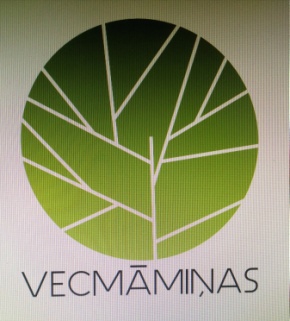 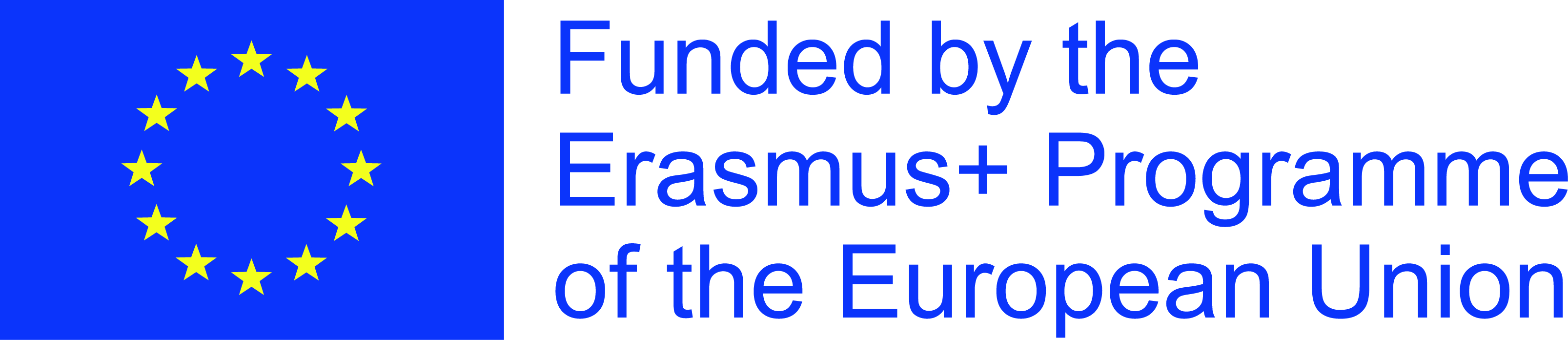 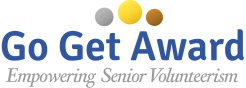 Projekta kartītePROJEKTA PAMATINFORMĀCIJAProject cardBASIC INFORMATIONPROJEKTA NOSAUKUMS„Darbojies, sasniedz mērķus, saņem atzinību :  Kā veicināt senioru brīvprātīgo darbu”.PROJEKTA NUMURSERASMUS+  PROGRAMMAS KA-2 projekta finansējuma līguma numursNo. 2020-1-LT01-KA204-077966PROJEKTA ĪSTENOŠANAS LAIKSProjekta ilgums : 01.10.2020. – 31.01.2023. (28 mēneši)PROJEKTA MĒRĶIProjekta mērķis ir – veicināt senioru brīvprātīgo darbu un pilsoniskās aktivitātes, balstoties uz Brīvprātīgo Senioru Motivācijas un Balvas Programmu, kas sekmē viņu tālākizglītību, brīvprātīgo darbu un ieguldījumu sabiedrības labā.MOTO:Darbojies, sasniedz mērķus, saņem atzinību!Projekta galvenie uzdevumi:Projektā plānoti 5 projekta rezultātu izplatīšanas pasākumi visās projekta dalībvalstīs. Pilotprojekta aktivitātēs plānots iesaistīt 20 seniorus brīvprātīgos no katras valsts, 15 pieaugušo izglītotājus un 20 darbnīcu dalībniekus.Projekta noslēguma konference notiks Lietuvā, 2023.gada decembrī. Plānotas arī 4 projekta sanāksmes un apmācību kurss pieaugušo izglītotājiem  Nīderlandē.SAGAIDĀMIE REZULTĀTITiks izveidoti 3 intelektuālie Galaprodukti – internetvidē pieejams Mācību metožu rīks,( IO1), Atzinības programma senioriem (Senioru Balva) – brīvprātīgajiem, (IO 2), un Rokasgrāmata pieaugušo izglītotājiem , (IO3), kā darboties ar šo Senioru Balvas Atzinības programmu. INFORMĀCIJA PAR PARTNERĪBUProjekta vadošā organizācijaProjekta koordinators ir Kauņas Trešās Paaudzes Universitāte no Lietuvas.Projekta partneriProjektā iesaistītie partneri ir no 5 dalībvalstīm – Lietuva (Kauņas U3A), Latvija (Vecmāmiņas.lv), Bulgārija (Ruses Universitāte), Nīderlande (S.A.F.E ), Slovēnija (Trešās paaudzes universitāte U3A)KONTAKTINFORMĀCIJAProjekta atbildīgā persona -  Ināra Pučuka, Valdes priekšsēdētāja, mob.+37129789703Kontaktpersona: Irēna CeijereE-pasta adrese: juret7@inbox.lvkoordinators, Rita Liepiņa, koordinators, angļu valodas pasniedzējagrannies@inbox.lv, mob. 22131435PROJECT TITLEKeep going, reach goals, get an award: empowering senior volunteerismGGA (Go Get Award)PROJECT NUMBERERASMUS+ PROGRAMME KA-2 project funding contract numberNo. 2020-1-LT01-KA204-077966PROJECT DURATIONProject duration : 01.10.2020 - 31.01.2023 (28 months)PROJECT AIMSThe aim of the project is to promote senior volunteering and civic activities based on the Senior Volunteer Motivation and Award Programme, which facilitates their further education, volunteering and contribution to society.MOTTO:Act, achieve, get recognition! (Go,get Award!)MAIN ACTIVITIES AND TASKSThe project plans 5 dissemination events in all project countries. The pilot project activities will involve 20 senior volunteers per country, 15 adult educators and 20 workshop participants.The final conference of the project will take place in Lithuania in December 2023. There will also be 4 project meetings and a training course for adult educators in the Netherlands.EXPECTED RESULTS3 intellectual Outputs will be created: a web-based Learning Methods Tool, (IO1), Award Programme for Senior Volunteers (IO2), and a Guide for Adult Educators (IO3) on how to work with the Senior Award Programme.INFORMATION ABOUT PARTNERSHIPProject Lead OrganisationThe project coordinator is Kaunas University of the Third Age from Lithuania.Project partnersThe project partners are from 5 Member States - Lithuania (Kaunas U3A), Latvia (Grannies.lv), Bulgaria (University of Ruse), the Netherlands (S.A.F.E ), Slovenia (University of the Third Age U3A)CONTACT INFORMATIONProject responsible person - Ināra Pučuka, Chairperson of the Board, mobile +37129789703Contact person: Irēna CeijereE-mail address: juret7@inbox.lvCoordinator, Rita Liepiņa, Coordinator, English teachergrannies@inbox.lv, mob. 22131435